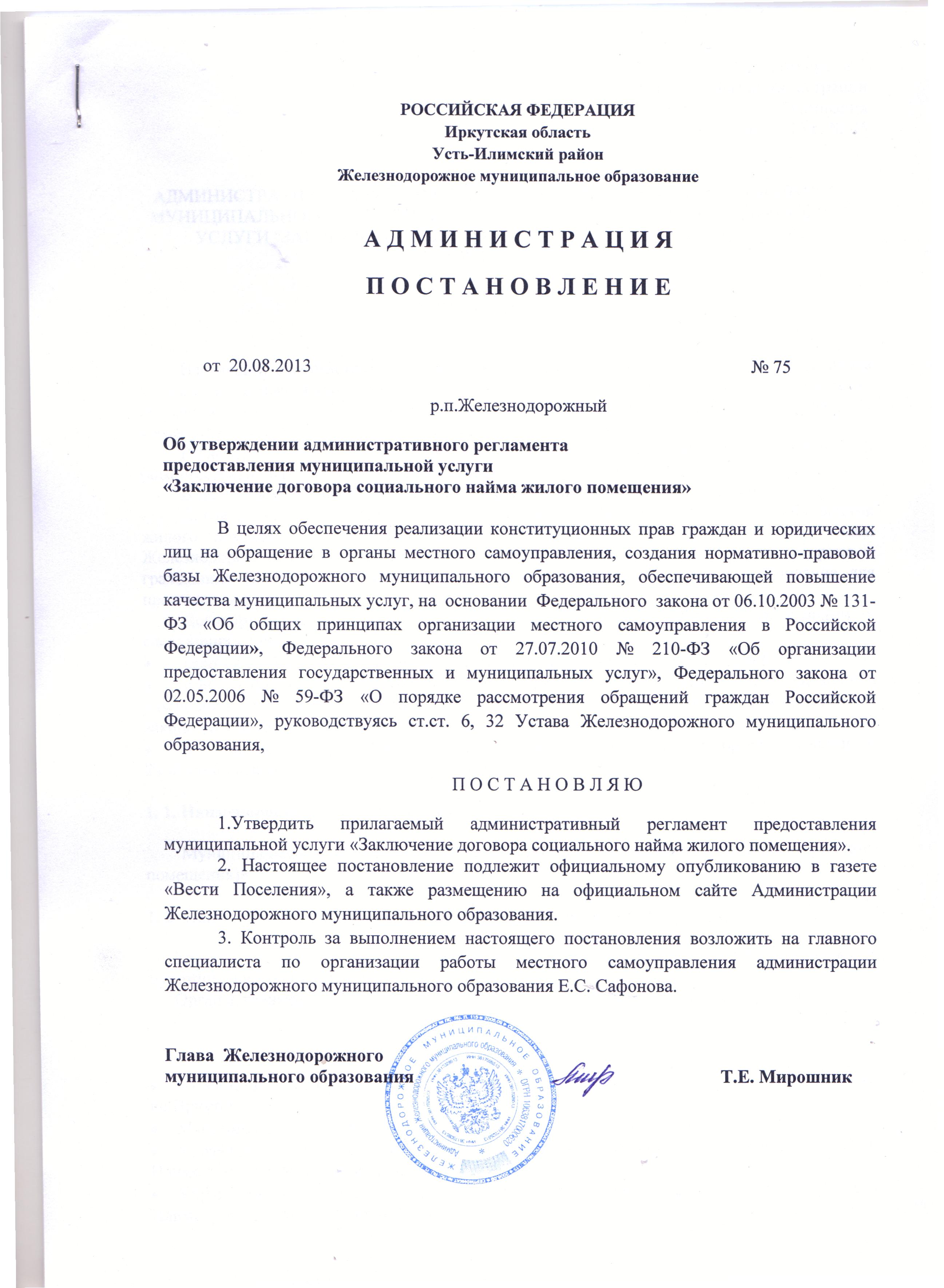 Приложение № 1к Постановлению Главы администрацииЖелезнодорожного муниципального образованияот 20.08. 2013 г. № 75АДМИНИСТРАТИВНЫЙ РЕГЛАМЕНТ АДМИНИСТРАЦИИ ЖЕЛЕЗНОДОРОЖНОГО МУНИЦИПАЛЬНОГО ОБРАЗОВАНИЯ ПО ПРЕДОСТАВЛЕНИЮ МУНИЦИПАЛЬНОЙ УСЛУГИ "ЗАКЛЮЧЕНИЕ ДОГОВОРА СОЦИАЛЬНОГО НАЙМА ЖИЛОГО ПОМЕЩЕНИЯ"1. Общие положения.Настоящий административный регламент (далее – Регламент) «Заключение договора социального найма  жилого помещения» (далее – муниципальная услуга) разработан в целях повышения качества предоставления и доступности муниципальной услуги, создания комфортных условий для получения муниципальной услуги.Регламент определяет порядок, сроки и последовательность действий (административных процедур) при исполнении муниципальной услуги.В настоящем Регламенте используются следующие термины и определения:Договор социального найма жилого помещения - это договор, по которому собственник жилого помещения – Железнодорожное муниципальное образование в лице главы Железнодорожного муниципального образования обязуется передать другой стороне – гражданину (нанимателю) жилое помещение в бессрочное владение и пользование для проживания в нем.Договор социального найма жилого помещения заключается с гражданами в следующих случаях:если он не был заключен при предоставлении жилого помещения по ордеру;при предоставлении жилого помещения гражданам, признанным нуждающимися в улучшении жилищных условий, либо при переселении нанимателя в соответствии с законодательством Российской Федерации;в случае необходимости внесения изменений в действующий договор на основании ст. 82 Жилищного кодекса Российской Федерации.1. 1. Наименование муниципальной услуги.  Муниципальная услуга: «Заключение договора социального найма  жилого помещения)».1. 2. Наименование органа, предоставляющего муниципальную услугу.Муниципальная услуга предоставляется администрацией Железнодорожного муниципального образования.Органы, взаимодействующие в процессе предоставления муниципальной услуги:Отдел по г. Усть-Илимску и Усть-Илимскому району филиала ФГБУ «ФКП Росреестра» по Иркутской области.Муниципальное предприятие «Бюро технической инвентаризации»;Управление департамента социальной защиты населения Иркутской области по г. Усть-Илимску и Усть-Илимскому району; Управление министерства социального развития, опеки и попечительства по г. Усть-Илимску и Усть-Илимскому району;  иные органы и организации, имеющие сведения, необходимые для оформления договоров социального найма жилых помещений.1.3. Перечень правовых актов, непосредственно регулирующих исполнение муниципальной услуги.Предоставление муниципальной услуги осуществляется в соответствии с:Конституцией Российской Федерации;Гражданским кодексом Российской Федерации;Жилищным кодексом Российской Федерации;Федеральным законом от 06.10.. N 131-ФЗ "Об общих принципах организации местного самоуправления в Российской Федерации"; Постановлением Правительства Российской Федерации от 21.05.2005г. № 315 «Об утверждении типового договора социального найма жилого помещения»;Решением Думы Железнодорожного муниципального образования № 27/6 от 06.02.2007 года «Об установлении с 01.01.2007 года на территории Железнодорожного муниципального образования нормы предоставления и учетной нормы площади жилого помещения».1. 4. Описание результатов предоставления  муниципальной услуги.Результатами предоставления муниципальной услуги являются:- заключение с заявителем договора социального найма жилого помещения;- отказ в заключении договора социального найма жилого помещения.1. 5. Описание заявителей.Заявителем муниципальной услуги (далее – заявитель) являются граждане Российской Федерации, зарегистрированные на территории Железнодорожного муниципального образования, которые в соответствии с законодательством могут быть участниками жилищных отношений.В случае невозможности личной явки заявителя при подаче документов и получении договора социального найма жилого помещения (либо отказа в его заключении) его интересы может представлять иное лицо при предъявлении паспорта или иного документа, удостоверяющего личность гражданина, согласно полномочиям нотариально заверенной доверенности. Интересы недееспособных граждан при заключении договоров представляет законный представитель – опекун на основании постановления о назначении опеки; интересы несовершеннолетних граждан представляют законные представители – родители, усыновители, опекуны. Раздел II.  Требования к порядку предоставления муниципальной услуги.2. 1.  Порядок информирования о правилах предоставления муниципальной услуги.2. 1. 1. Информация о месте нахождения и графике работы исполнителя муниципальной услуги:     Место нахождения Администрации Железнодорожного муниципального образования: Иркутская область, Усть-Илимский район, р.п. Железнодорожный, ул. Ленина, 68.      Почтовый адрес: 666660, Иркутская область, Усть-Илимский район, р.п. Железнодорожный, ул. Ленина, 68.     Сайт: adm-jd-mo.ru       График работы администрации Железнодорожного муниципального образования: ежедневно с 9.00 до 17.00 часов (кроме выходных и  праздничных дней),  обеденный перерыв с 13.00час до 14.00 час.     Сведения о местонахождении, полный почтовый адрес администрации Железнодорожного муниципального образования, контактные телефоны размещаются в администрации Железнодорожного муниципального образования на информационном стенде.2. 1. 2. Справочные телефоны: 8 (39535) 6-79-88, 6-79-69. 2. 2. Порядок получения информации заявителем по вопросам предоставления муниципальной услуги.Информация о порядке и ходе предоставления муниципальной услуги предоставляется непосредственно специалистом администрации Железнодорожного муниципального образования, ответственным за предоставление  муниципальной услуги, с использованием средств: почтовой, телефонной связи, электронной почты, на личном приеме.      При ответах на телефонные звонки и личном приеме заявителей специалист   администрации Железнодорожного муниципального образования, ответственный за предоставление  муниципальной услуги, подробно информирует их по интересующим вопросам. В конце информирования он должен кратко подвести итоги разговора и перечислить меры, которые заявитель может принять в целях разрешения вопросов.Если подготовка ответа требует продолжительного времени, он обязан предложить один из вариантов:- изложить суть в форме письменного заявления;- назначить другое удобное для заявителя время консультирования;- дать консультацию в двухдневный срок по контактному телефону, указанному заявителем.В случае поступления от заявителя запроса на получение письменной консультации  специалист администрации Железнодорожного муниципального образования, ответственный за предоставление  муниципальной услуги, обязан ответить на него в течение 10 рабочих дней со дня регистрации запроса. Ответы на письменные заявления направляются в письменном виде и содержат: ответы на поставленные вопросы, фамилию, инициалы и номер телефона исполнителя.Основными требованиями к информированию заявителей являются: достоверность предоставляемой информации;четкость в изложении информации;полнота информирования;удобство и доступность получения информации;оперативность предоставления информации.2. 3. Сроки предоставления муниципальной услуги.Срок исправления технических ошибок, допущенных при предоставлении муниципальной услуги, не должен превышать 3 рабочих дней с момента обнаружения ошибки или получения от любого заинтересованного лица письменного заявления об ошибке.2. 4. Перечень оснований для приостановления предоставления муниципальной услуги,  отказа в предоставлении муниципальной услуги.обоснованных подозрений в наличии оснований для заключения договора социального найма жилого помещения, а также в подлинности представленных документов или достоверности указанных в них сведений; письменного заявления нанимателя/или членов семьи нанимателя с указанием причин и срока приостановления;письменного заявления нанимателя о возврате документов без заключения договора;наличие информации в письменной форме, поступившей от правоохранительных органов, иных лиц, свидетельствующей, что представленные на заключение договора социального найма жилого помещения документы являются поддельными. Предоставление муниципальной услуги может быть отказано в случаях:с заявлением о предоставлении муниципальной услуги обратилось ненадлежащее лицо;   непредставления документов согласно перечню, определенному пунктом 2. 6. Раздела II настоящего Регламента;документы, представленные на заключение договора социального найма жилого помещения, по форме или содержанию не соответствуют требованиям действующего законодательства;в Реестре муниципального имущества Железнодорожного муниципального образования  отсутствует жилое помещение, на которое требуется оформить договор социального найма жилого помещения;жилое помещение отнесено к разряду специализированного жилищного фонда.Отказ в заключении договора социального найма жилого помещения доводится до заявителя в устной форме на консультации у должностного лица администрации Железнодорожного муниципального образования, ответственного за предоставление  муниципальной услуги, в письменной – на заявление о заключении договора социального найма жилого помещения.Решение об отказе в заключении договора социального найма жилого помещения должно содержать основание отказа.  Решение о приостановлении либо отказе в заключении договора социального найма жилого помещения подписывается главой Железнодорожного муниципального образования.2. 5.  Требования к местам предоставления муниципальной услуги.2. 5. 1. Оборудование мест ожидания.       На входе в здание администрации Железнодорожного муниципального образования на видном месте размещается вывеска, содержащая информацию о   режиме работы администрации и часах приема граждан.      Сведения о местонахождении, полный почтовый адрес администрации Железнодорожного муниципального образования, режим работы администрации, контактные телефоны размещаются в администрации Железнодорожного муниципального образования на информационном стенде.     В местах ожидания личного приема устанавливается необходимая мебель стулья  для возможного ожидания и оформления документов. 2.5.2. Размещение парковочных мест.На территории, прилегающей к зданию администрации Железнодорожного муниципального образования, располагается автостоянка для парковки автомобилей. Доступ заявителей к парковочным местам является бесплатным.2. 5. 3. Места для приема заявителей.Для приема заявителей в кабинете специалиста администрации Железнодорожного муниципального образования, ответственного за предоставление  муниципальной услуги,  организовано место для оформления документов, предоставляются необходимые бланки, бумага, канцелярские товары. 2. 6. Информация о перечне необходимых документов для предоставления муниципальной услуги.Для получения муниципальной услуги заявитель представляет:1) заявление на заключение договора социального найма жилого помещения  по форме;2) копии документов с предъявлением оригиналов, удостоверяющих личность, нанимателя и всех членов семьи: для граждан старше 14 лет - паспорт, для детей до 14 лет - свидетельство о рождении;3) документы о заключении либо о расторжении брака, если указанные лица подлежат включению в договор социального найма жилого помещения;4) документы, подтверждающие родственные отношения, если указанные лица подлежат включению в договор социального найма жилого помещения;5) документы, подтверждающие родственные отношения с гражданином, к которому иные граждане были вселены в качестве членов семьи6) заявление от всех проживающих совместно с нанимателем совершеннолетних членов семьи (в случае изменения состава семьи, нанимателя);7) справка о составе семьи;8) иные документы, содержащие сведения об изменениях или обстоятельствах, послуживших основанием для обращения. 3. 1. Последовательность действий при предоставлении муниципальной услуги3. 2. Прием заявлений и требуемых документов3. 3. Рассмотрение заявлений и представленных документов3. 4. Подготовка и выдача документов3. 4. Приостановление оформления договора2. 7. Требования к предоставлению муниципальной услуги.Предоставление муниципальной услуги осуществляется на бесплатной основе для заявителя.Раздел III.  Административные процедуры.3. 1.  Последовательность действий при предоставлении муниципальной услугиПредоставление муниципальной услуги включает следующие административные процедуры:Прием письменного заявления гражданина о заключении договора с соответствующими документами, входящая регистрация заявления.Экспертиза специалистом, ответственными за оформление договора, поданных гражданином документов, подготовка договора / отказа в заключении договора.Подписание договора, письменного извещения о приостановлении / отказе в заключении  договора наймодателем (главой администрации Железнодорожного муниципального образования).Выдача договора нанимателю или представителю нанимателя.3. 2. Прием и регистрация документов.Основанием для начала предоставления  муниципальной услуги является личное обращение заявителя (нанимателя) с комплектом документов, необходимых для заключения договора.Должностное лицо устанавливает личность заявителя: проверяет документ, удостоверяющий личность. Максимальный срок выполнения действия составляет 1 мин. Должностное лицо проверяет наличие всех необходимых документов на заключение договора. Максимальный срок выполнения действия составляет 10 минут.Должностное лицо проверяет соответствие представленных документов установленным требованиям, удостоверяясь, что:документы в установленных законодательством случаях нотариально удостоверены, скреплены печатями, имеют надлежащие подписи сторон или определенных законодательством должностных лиц;тексты документов написаны разборчиво;фамилии, имена и отчества, адреса мест жительства написаны полностью;в документах нет подчисток, приписок, зачеркнутых слов и иных не оговоренных в них исправлений;документы не исполнены карандашом;документы не имеют серьезных повреждений, наличие которых не позволяет однозначно истолковать их содержание.Максимальный срок выполнения действия составляет 1 минуту на документ. Должностное лицо сличает представленные экземпляры оригиналов и копий документов  нотариально удостоверенные друг с другом. Максимальный срок выполнения действия составляет 1 минуту на каждую пару «документ-копия». При установлении фактов отсутствия необходимых документов, несоответствия представленных документов должностное лицо уведомляет заявителя о наличии таких фактов, объясняет заявителю содержание выявленных недостатков в представленных документах и предлагает принять меры по их устранению.Максимальный срок выполнения действия составляет 5 минут.При отсутствии у заявителя заполненного заявления или неправильном его заполнении должностное лицо помогает заявителю собственноручно заполнить заявление.Максимальный срок выполнения действия составляет 5 минут.Должностное лицо производит входящую регистрацию заявления:- регистрационный номер;- дата поступления заявления;- данные о заявителе;- цель обращения заявителя;- ответственный исполнитель.Максимальный срок выполнения действия составляет 5 минут.Общий максимальный срок приема документов не может превышать 20 минут.  3.  3. Экспертиза документов.Основанием для начала экспертизы документов, представленных для оформления и заключения договора является поступление документов специалисту, ответственному за оформление договора.Экспертиза документов и оформление проекта договора должны быть начаты не позднее 3 дней с момента приема документов.Должностное лицо проверяет комплектность документов, соответствие и действительность сведений и документов, представленных на заключение договора социального найма.Максимальный срок выполнения действия составляет 10 минут.Должностное лицо принимает решение:- об отказе в заключении договора;- о приостановлении оформления договора;- о заключении договора.В случае положительного решения оформляется договор.Отказ или приостановление оформляется  письменным извещением. Договор и передаточный акт оформляется в двух экземплярах на бланках установленной формыМаксимальный срок выполнения действия по оформлению результатов экспертизы составляет 15 минут. 3.4. Подписание договора, письменного извещения о приостановлении / отказе Основанием для начала процедуры заключения / отказа в заключении договора с  главой  администрации Железнодорожного муниципального образования является принятие специалистом Железнодорожного муниципального образования решения о заключении договора, /приостановления/ отказе в заключении договора. Глава администрации проверяет законность принятого решения, правильность и соответствие данных, приостановления/отказа в заключении договора. Максимальный срок выполнения действия составляет 5 минут.3. 5. Выдача договора.Основанием для начала выдачи документов являются обращение нанимателя для получения документов.Специалист устанавливает личность нанимателя, в том числе проверяет документ, удостоверяющий личность.Максимальный срок выполнения действия составляет 1 минуту.Специалист проверяет полномочия представителя нанимателя.Максимальный срок выполнения действия составляет 1 минуту.Специалист находит дело с документами, представленными на заключение договора, а также договором и иными документами, подлежащими выдаче.Максимальный срок выполнения действия составляет 3 минуты.Должностное лицо-  специалист знакомит нанимателя с договором. Наниматель ставит подпись в двух экземплярах договора.Максимальный срок выполнения действия составляет 2 минуты.Максимальный срок выполнения действия составляет 1 минуту.Специалист выдает документы нанимателю или его законному представителю. Оставшиеся документы передаются в порядке делопроизводства для помещения в дело (формирования дела).Максимальный срок выполнения действия составляет 10 минут.3. 6. Приостановление оформления договораОснованием для начала процедуры приостановления оформления договора является принятие соответствующего решения должностным лицом при необходимости уточнения сведений об основаниях оформления договора, о лицах имеющих право пользования жилой площадью, технических характеристик жилого помещения.Должностное лицо-специалист принимает меры по самостоятельному устранению причин приостановления оформления договора:- формирует и отправляет в органы государственной власти и органы местного самоуправления, организации (органы) по учету объектов недвижимости, органы по учету государственного и муниципального имущества, другие организации запросы для получения недостающих или проверки вызывающих сомнение сведений.Максимальный срок выполнения действия составляет 20 минут.Должностное лицо – специалист формирует на официальном бланке проект письменного извещения о приостановлении оформления договора с указанием причин приостановления.Данные причины должны быть указаны таким образом, чтобы заявителю, не обладающему специальными знаниями в области права, было ясно без дополнительных разъяснений, на основании каких правовых норм и какие действия он должен совершить в целях устранения этих причин.Максимальный срок выполнения действия составляет 25 минут. Проект письменного извещения формируется в день принятия решения о приостановлении оформления договора.Должностное лицо- специалист  направляет проект письменного извещения о приостановлении оформления договора на согласование главе администрации Железнодорожного муниципального образования в день формирования письменного извещении и направляет письменное извещение заявителю почтой по адресу, указанному в заявлении.Максимальный срок выполнения действия составляет не более 1 дня.Должностное лицо - специалист уведомляет заявителя по телефону о приостановлении оформления договора. В ходе общения с заявителем должностное лицо указывает заявителю способ устранения препятствий для оформления договора.Максимальный срок выполнения действия составляет 10 минут.При готовности заявителя представить исправленные или недостающие документы, внести требуемые исправления специалист информирует заявителя о времени и способе предоставления документов.Максимальный срок выполнения действия составляет до 30 минут.Должностное лицо – специалист помещает копию уведомления о приостановлении оформления договора в дело по заключению договора.Максимальный срок выполнения действия составляет 1 минуту.Оказание муниципальной услуги по заключению договора может быть приостановлено до устранения заявителем или должностным лицом причин приостановления. Максимальный срок приостановления не более 30 дней со дня подачи заявления. В случае не предоставления необходимых документов или сведений в установленный срок, заявителю может быть отказано в заключении договора.3. 7. Отказ в заключении договора.Основанием для начала процедуры отказа в заключении договора является принятие соответствующего решения должностным лицом администрации Железнодорожного муниципального образования.Должностное лицо- специалист формирует на официальном бланке проект письменного извещения об отказе в заключении  договора с указанием причин отказа.Данные причины должны быть указаны таким образом, чтобы заявителю, не обладающему специальными знаниями в области права, было ясно без дополнительных разъяснений, на основании каких правовых норм ему отказано.Максимальный срок выполнения действия составляет 15 минут. Проект письменного извещения формируется в день принятия решения об отказе в заключении договора.Должностное лицо – специалист направляет проект письменного извещения об отказе в заключении договора на согласование главе администрации в день формирования письменного извещения. Максимальный срок выполнения действия составляет не более 1 дня.Должностное лицо- специалист направляет письменное извещение заявителю почтой по адресу, указанному в заявлении.Максимальный срок выполнения действия составляет 30 минут.Должностное лицо- специалист уведомляет заявителя по телефону об отказе в заключении договора с разъяснениями причин отказа. Максимальный срок выполнения действия составляет 10 минут.Должностное лицо- специалист помещает копию письменного извещения об отказе в заключении договора в дело по заключению договора.Максимальный срок выполнения действия составляет 1 минуту.Раздел IV. Порядок и формы контроля  за исполнением муниципальной услуги.4. 1.  Порядок и формы контроля исполнения муниципальной услуги.Текущий контроль за соблюдением последовательности действий, определенных административными процедурами по предоставлению муниципальной услуги и принятием решений специалистами администрации Железнодорожного муниципального образования, осуществляется непосредственно главой администрации Железнодорожного муниципального образования.Текущий контроль осуществляется путем проведения главой администрации проверок соблюдения и исполнения специалистами настоящего Регламента, нормативных правовых актов Российской Федерации, Иркутской области, Железнодорожного муниципального образования при предоставлении муниципальной услуги.4.2. Ответственность муниципальных служащих и иных должностных лиц
за решения и действия (бездействия), принимаемые в ходе исполнения муниципальной услуги.Специалист администрации Железнодорожного муниципального образования, ответственный за прием, оформление договоров социального найма жилого помещения, письменных извещений о приостановлении оформления договора, об отказе в заключении договора, выдачу договора, несут персональную ответственность за соблюдение законности, сроков, порядка приема документов, оформления договора, письменного извещения о приостановлении оформления договора, об отказе в заключении договоров социального найма жилого помещения. Персональная ответственность специалистов, предоставляющих муниципальную услугу, закрепляется в их должностных инструкциях в соответствии с требованиями законодательства Российской Федерации.Раздел V.   Порядок обжалования действия (бездействия) должностного лица, а также принимаемого решения при исполнении муниципальной услуги.   Порядок обжалования действия (бездействия) должностного лица, а также принимаемого им решения при предоставлении муниципальной услуги определяется в соответствии с действующим законодательством РФ.                Приложение №1к административному регламенту администрацииЖелезнодорожного муниципального образования по предоставлениюмуниципальной услуги  «Заключение договора                                                                                  социального найма жилого помещения  администрации           Железнодорожного муниципального образования»БЛОК – СХЕМАПоследовательности действий предоставления муниципальной услуги  «Заключение  договоров социального найма жилого помещения в администрацииЖелезнодорожного муниципального образования»          Приложение № 2ОБРАЗЦЫ ЗАЯВЛЕНИЙ                                             к административному регламенту администрацииЖелезнодорожного муниципального образования по предоставлению  муниципальной услуги  «Заключение договоров социального найма жилого помещения в администрации                         Железнодорожного муниципального образования»Главе администрации Железнодорожного муниципального образованияОт___________________________________		ФИО полностью________________________________________________________Адрес:_______________________________________________________________________________________________________Контактный телефон_____________________________заявление.Прошу заключить  со мной договор социального найма на  жилое  помещение  по адресу: _____________________________________________________________________________адрес  полностью _____________________________________________________________________________в договор прошу включить следующих членов моей семьи: 	________________						___________________		Дата								Подпись		Главе администрации Железнодорожного муниципального образованияОт___________________________________		ФИО полностью________________________________________________________Адрес:_______________________________________________________________________________________________________Контактный телефон_____________________________заявление.Прошу заключить  со мной договор краткосрочного найма на  жилое  помещение  по адресу: _____________________________________________________________________________адрес  полностью _____________________________________________________________________________________________							_____________________Дата									подпись  Главе администрации Железнодорожного муниципального образованияОт___________________________________		ФИО полностью________________________________________________________Адрес:_______________________________________________________________________________________________________Контактный телефон_____________________________заявление.Прошу, заключить  договор социального найма на  жилое  помещение  по адресу: _____________________________________________________________________________адрес  полностью _____________________________________________________________________________ с  ___________________________________________________________________________ФИО полностью, год рождения, степень родстваменя   включить в договор, как члена  семьи  нанимателя.  ________________							_____________________Дата									подпись  Главе администрации Железнодорожного муниципального образованияОт___________________________________		ФИО полностью________________________________________________________Адрес:_______________________________________________________________________________________________________Контактный телефон ____________________________,действующего(й) в своих интересах и в интересах своего несовершеннолетнего ребенка: ____________________________                 			ФИО полностью, год рождения________________________________________________________заявление.Прошу, заключить  договор социального найма на  жилое  помещение  по адресу: _____________________________________________________________________________адрес  полностью _____________________________________________________________________________ с  ___________________________________________________________________________ФИО полностью, год рождения, степень родстваменя и моего ребенка как членов семьи нанимателя прошу в договор не включать, претензий иметь не буду. ________________							_____________________Дата									подпись                                         Главе администрации Железнодорожного муниципального образованияОт___________________________________		ФИО полностью________________________________________________________Адрес:_______________________________________________________________________________________________________Контактный телефон_____________________________заявление.Прошу, заключить  договор социального найма на  жилое  помещение  по адресу: _____________________________________________________________________________адрес  полностью _____________________________________________________________________________ с  ___________________________________________________________________________ФИО полностью, год рождения, степень родстваменя   ___________________________________________________________________ как члена  семьи  нанимателя прошу не включать, претензий иметь не буду.  ________________							_____________________Дата									подпись  Главе администрации Железнодорожного муниципального образованияОт___________________________________		ФИО полностью________________________________________________________Адрес:_______________________________________________________________________________________________________Контактный телефон ____________________________заявлениеПрошу, расторгнуть со мной и членами моей семьи:  _____________________________________________________________________________  _____________________________________________________________________________договор социального найма на  жилое  помещение  по адресу: _____________________________________________________________________________адрес  полностью _______________________________________________________________________________________________________________________________________________________________________________________________________________________________________________________							_____________________Дата									подпись  Заключение договора социального найма жилого помещения Сроки предоставления муниципальной услугиесли он не был ранее заключен при предоставлении жилого помещения по ордеруне позднее 10 рабочих дней со дня подачи заявления и соответствующих документовв случае необходимости внесения изменений в действующий договорне позднее 10 рабочих дней со дня подачи заявления и соответствующих документовпри предоставлении жилого помещения гражданам, признанным нуждающимися в улучшении жилищных условий, либо при переселении нанимателя в соответствии с законодательством Российской Федерациине позднее 30 дней со дня подачи заявления и соответствующих документов